                                                                                                                                            proiect                                                                          DECIZIE nr.6/26                                                                                                    din  26 noiembrie 2021Cu privire la examinarea cererilor       Examinând cererea SA Iugintertrans; cererea SC Edsimpex SRL;   în conformitate cu art.14 al Legii nr.436/2006 privind administrația publică locală cu modificările  şi  completările ulterioare; în temeiul Legii nr.29/2018 privind delimitarea proprietăţii publice; Ordinului nr.17 din 19.05.2021 privind aprobarea clasificatorului terenurilor după categoria de destinaţie şi folosinţă; examinând cererile cet. Plăcintă Lilia, cet. Mordasov Piotr  cu privire la privatizarea apartamentului;  în conformitate cu prevederile Legii 1324/1993 privind privatizarea fondului de locuinţe; Legii nr.75/2015 cu privire la locuinţe; Legii nr.163/2010 privind autorizarea executării lucrărilor de construcţie;  Legea nr.100/2017 privind actele normative cu modificările  şi  completările ulterioare; având avizele comisiilor  de specialitate,   Consiliul orăşenesc  Anenii  Noi,                                                         DECIDE: 1. Se ia act de cererea  SA Iugintertrans privind construcţia intrării pe teritoriul administrat din strada Concilierii Naţionale,38.1.2. Se pune în sarcină SA Iugintertrans după executarea  lucrărilor, terenul să fie curăţat şi amenajat.2.1.Se ia act de cererea  SC Edsimpex SRL, privind construcţia intrării pe teritoriul administrat din strada Concilierii Naţionale,38.2.2.Se pune în sarcină  SC Edsimpex SRL după executarea  lucrărilor, terenul să fie curăţat şi amenajat.3. Se permite cet. Plăcintă Lilia privatizarea apartamentului nr.9 pe str. Creangă,1 or. Anenii Noi.4.  Se permite cet. Mordasov Piotr privatizarea apartamentului nr.  pe str. Creangă,1 or. Anenii Noi.5. Prezenta decizie se aduce la cunoştinţă publică prin plasarea în Registrul de Stat al Actelor Locale, pe pag web şi panoul informativ al instituţiei.6. Prezenta decizie, poate fi notificată autorității publice emitente de Oficiului Teritorial Căușeni al Cancelariei de Stat în termen de 30 de zile de la data includerii actului în Registrul de stat al actelor locale.7. Prezenta decizie, poate fi contestată de persoana interesată, prin intermediul Judecătoriei Anenii Noi, sediul Central (or. Anenii Noi, str. Marțișor nr. 15), în termen de 30 de zile de la comunicare.8. Controlul asupra executării prezentei decizii se atribuie dlui Maţarin A., primar.Președintele ședinței:                                                                                                                                                                                                             Contrasemnează: Secretar al Consiliului orășenesc                                                    Svetlana  BasarabVotat: pro- ,  contra -, abţinut - CONSILIUL ORĂŞENESCANENII NOI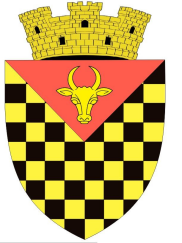             ГОРОДСКОЙ СОВЕТ                 АНЕНИЙ НОЙMD 6501 or. Anenii Noi, str. Suvorov, 6              tel/fax 026522108, consiliulorasenesc@gmail.comMD 6501, г.Анений Ной, ул.Суворов, 6 тел/факс 026522108,consiliulorasenesc@gmail.comMD 6501, г.Анений Ной, ул.Суворов, 6 тел/факс 026522108,consiliulorasenesc@gmail.com